Технические условия № определяющие возможность подключения планируемого к строительству объекта капитального (некапитального) строительства к централизованной системе холодного водоснабжения города 3. Срок подключения: в течение срока действия настоящих Технических условий  4. Срок действия технических условий: По истечении этого срока параметры выданных технических условий могут быть изменены.5.	Информация о плате за подключение:На основании Постановления Правительства РФ от 13.02.2006 г. № 83, Федерального закона от 07.12.2011 г. № 416-ФЗ «О водоснабжении и водоотведении», Постановления Правительства РФ от 29 июля 2013 г. № 644 необходимо произвести плату за подключение к городской системе водоснабжения.

Ставка тарифа за подключаемую нагрузку водопроводной сети 2309,78 руб. за 1 куб. м. в сутки заявленной потребляемой нагрузки.
Базовая ставка за протяженность водопроводных сетей 9050,98 тыс. руб./км.
Величина тарифа за протяженность зависит от диаметра прокладываемых сетей водопровода.6.	Точки подключения к централизованной системе холодного водоснабжения города:  7.	Настоящие Технические условия определяют возможность подключения, не дают права на выполнение работ по проектированию, строительству сетей водоснабжения и подключению объекта к централизованной системе холодного водоснабжения города. 8.	На основании настоящих Технических условий выполняется стадия «П» районных, квартальных, индивидуальных схем подключения объекта к централизованной системе холодного водоснабжения города. 9.	После получения градостроительного плана и правоустанавливающих документов на земельный участок, определения назначения объекта и подключаемых нагрузок заказчик в течение одного года с момента получения настоящих технических условий обращается с заявлением на заключение договора о подключении объекта капитального строительства к централизованной системе холодного водоснабжения города. 10. Обязательства МУП города Хабаровска «Водоканал» по обеспечению подключения объекта к централизованной системе холодного водоснабжения города прекращаются в случае, если правообладатель земельного участка не обратится в течение одного года с момента получения настоящих Технических условий с заявлением о подключении объекта.11.	Самовольные присоединения объекта капитального строительства к централизованной системе холодного водоснабжения города подлежат немедленному отключению с предъявлением правообладателю земельного участка (заказчику) счета к оплате по возмещению суммы за израсходованную воду.12.	Правообладатель земельного участка, осуществивший самовольное подключение объекта к сетям инженерно-технического обеспечения централизованной системы холодного водоснабжения, несет ответственность в соответствии с законодательством Российской Федерации.13.	Настоящие Технические условия разработаны на основании Градостроительного кодекса РФ от 29.12.2004 г. №190-ФЗ, Федерального Закона от 07.12.2011 г. №416-ФЗ (ред. от 23.07.2013) «О водоснабжении или водоотведении», Правил холодного водоснабжения и водоотведения, утвержденных Постановлением Правительства РФ от 29.07.2013 г. №644, Постановления Правительства РФ от 13.02.2006 г. №83 «Об утверждении правил определения и предоставления технических условий подключения объекта капитального строительства к сетям инженерно-технического обеспечения и правил подключения объекта капитального строительства к сетям инженерно-технического обеспечения».14. При смене правообладателя земельного участка, которому были выданы технические условия, новый правообладатель вправе воспользоваться этими техническими условиями, уведомив организацию, осуществляющую эксплуатацию сетей инженерно-технического обеспечения, о смене правообладателя.Главный инженер	Начальник ОПР										Ведущий инженер ОПРК. В. ДомнинВ. И. КимТ. П. Коченкова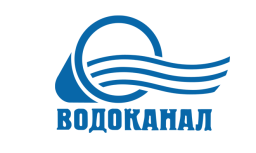 МУНИЦИПАЛЬНОЕ УНИТАРНОЕ ПРЕДПРИЯТИЕГОРОДА ХАБАРОВСКА«ВОДОКАНАЛ»Топографический пер., д.12, г. Хабаровск, 680000Тел.(4212) 73-80-64, факс (4212) 30-63-05E-mail: aup@vodocanal.orgОКПО 49263587, ОГРН 1032700305000ИНН/КПП 2700001300/272150001Кому:МУНИЦИПАЛЬНОЕ УНИТАРНОЕ ПРЕДПРИЯТИЕГОРОДА ХАБАРОВСКА«ВОДОКАНАЛ»Топографический пер., д.12, г. Хабаровск, 680000Тел.(4212) 73-80-64, факс (4212) 30-63-05E-mail: aup@vodocanal.orgОКПО 49263587, ОГРН 1032700305000ИНН/КПП 2700001300/272150001Адрес:МУНИЦИПАЛЬНОЕ УНИТАРНОЕ ПРЕДПРИЯТИЕГОРОДА ХАБАРОВСКА«ВОДОКАНАЛ»Топографический пер., д.12, г. Хабаровск, 680000Тел.(4212) 73-80-64, факс (4212) 30-63-05E-mail: aup@vodocanal.orgОКПО 49263587, ОГРН 1032700305000ИНН/КПП 2700001300/272150001Тел/факс:  тел. ОПР 30-48-88Приемные дни: вторник, четверг с 9-00 до 12-001. Наименование объекта капитального (некапитального) строительства:    1. Наименование объекта капитального (некапитального) строительства:    2. Месторасположение земельного участка:  2. Месторасположение земельного участка:  - общее максимальное водопотребление (max нагрузка)	 куб. м/сут куб. м/час- гарантированный свободный напор в часы максимального водопотребления в точке подключения к водопроводной сети: м- зона водоснабжения: - зона водоснабжения: 